Germanna Community College & West Virginia University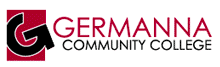 Associate of Arts and Sciences in Business Administration leading to 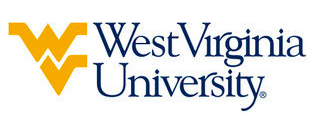 Bachelor of Science in Forest Resource Management (WVU- BS)Suggested Plan of StudyStudents transferring to West Virginia University with an Associate of Arts or Associate of Science degree will have satisfied the General Education Foundation requirements at WVU.Students who have questions about admission into their intended program, GEF requirements, or any other issue relating to academics at West Virginia University should contact the Office of Undergraduate Education at WVU.     The above transfer articulation of credit between West Virginia University and Germanna Community College, is approved by the Dean, or the Dean’s designee, and effective the date of the signature.  ____________________________________      	     ____________________________________          	_______________	       Print Name	 		           Signature		  	        DateJ. Todd Petty Ph.D. Associate Dean for WVU’s Agriculture and Natural ResourcesGermanna Community CollegeHoursWVU EquivalentsHoursYear One, 1st SemesterYear One, 1st SemesterYear One, 1st SemesterYear One, 1st SemesterSDV 1001ORIN 1TC1ENG 1113ENGL 1013MTH 13-5MTH 13-5HIS 1013HIST 1013Lab Science 14Lab Science 14TOTAL1515Year One, 2nd SemesterYear One, 2nd SemesterYear One, 2nd SemesterYear One, 2nd SemesterENG 1123ENGL 1023MTH 23-5MTH 23-5Humanities 23Humanities 23Lab Science 24Lab Science 24Health/Physical Education1Health/Physical Education1TOTAL1515Year Two, 1st SemesterYear Two, 1st SemesterYear Two, 1st SemesterYear Two, 1st SemesterHumanities 33Humanities 33Social Science Elective3Social Science Elective3Lab Science 34Lab Science 34MTH 3/Transfer Elective3-5MTH 3/Transfer Elective3-5Health/Physical Education1Health/Physical Education1TOTAL1515Year Two, 2nd SemesterYear Two, 2nd SemesterYear Two, 2nd SemesterYear Two, 2nd SemesterScience Elective3-5Science Elective3-5Capstone1Capstone1Social Sciences Elective3Social Sciences Elective3Lab Science 44Lab Science 44Transfer Elective(s)3-5Transfer Elective(s)3-5TOTAL1616WEST VIRGINA UNIVERSITYWEST VIRGINA UNIVERSITYWEST VIRGINA UNIVERSITYWEST VIRGINA UNIVERSITYYear Three, 1st SemesterYear Three, 1st SemesterYear Three, 2nd SemesterYear Three, 2nd SemesterFOR 2053FMAN 2224FMAN 2123AGRN 202 + 2034PLSC 2064WDSC 2323WDSC 2233FOR 2061FOR 4383FOR 2403TOTAL16TOTAL15Summer SessionSummer SessionSummer SessionSummer SessionFMAN 400FMAN 400FMAN 4006Year Four, 1st SemesterYear Four, 1st SemesterYear Four, 2nd SemesterYear Four, 2nd SemesterFMAN 3114ENTO 470 / PPTH 4704FMAN 4333FOR 3263WDSC 4223FMAN 3304FRM ELECTIVE3FMAN 4343FRM ELECTIVE3WMAN 2343TOTAL16TOTAL17Year Five, 1st SemesterYear Five, 1st SemesterFHYD 4443COMM 1043FRM ELECTIVE4FRM ELECTIVE4TOTAL14